U Puntu, ___________________________ ( datum, godina)OBRAZAC PRIJAVEna Natječaj za dodjelu stipendija za školsku godinu 2023./2024. ŠKOLSKI USPJEH(uključujući deficitarna zanimanja)OBRAZAC PRIJAVEna Natječaj za dodjelu stipendija za školsku godinu 2023./2024. ŠKOLSKI USPJEH(uključujući deficitarna zanimanja)OBRAZAC PRIJAVEna Natječaj za dodjelu stipendija za školsku godinu 2023./2024. ŠKOLSKI USPJEH(uključujući deficitarna zanimanja)OBRAZAC PRIJAVEna Natječaj za dodjelu stipendija za školsku godinu 2023./2024. ŠKOLSKI USPJEH(uključujući deficitarna zanimanja)REPUBLIKA HRVATSKAREPUBLIKA HRVATSKAREPUBLIKA HRVATSKAREPUBLIKA HRVATSKAREPUBLIKA HRVATSKAREPUBLIKA HRVATSKAREPUBLIKA HRVATSKAREPUBLIKA HRVATSKAOBRAZAC PRIJAVEna Natječaj za dodjelu stipendija za školsku godinu 2023./2024. ŠKOLSKI USPJEH(uključujući deficitarna zanimanja)OBRAZAC PRIJAVEna Natječaj za dodjelu stipendija za školsku godinu 2023./2024. ŠKOLSKI USPJEH(uključujući deficitarna zanimanja)OBRAZAC PRIJAVEna Natječaj za dodjelu stipendija za školsku godinu 2023./2024. ŠKOLSKI USPJEH(uključujući deficitarna zanimanja)OBRAZAC PRIJAVEna Natječaj za dodjelu stipendija za školsku godinu 2023./2024. ŠKOLSKI USPJEH(uključujući deficitarna zanimanja)PRIMORSKO-GORANSKA ŽUPANIJA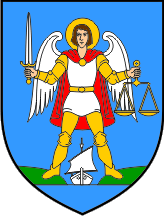 PRIMORSKO-GORANSKA ŽUPANIJAPRIMORSKO-GORANSKA ŽUPANIJAPRIMORSKO-GORANSKA ŽUPANIJAPRIMORSKO-GORANSKA ŽUPANIJAPRIMORSKO-GORANSKA ŽUPANIJAPRIMORSKO-GORANSKA ŽUPANIJAPRIMORSKO-GORANSKA ŽUPANIJAOBRAZAC PRIJAVEna Natječaj za dodjelu stipendija za školsku godinu 2023./2024. ŠKOLSKI USPJEH(uključujući deficitarna zanimanja)OBRAZAC PRIJAVEna Natječaj za dodjelu stipendija za školsku godinu 2023./2024. ŠKOLSKI USPJEH(uključujući deficitarna zanimanja)OBRAZAC PRIJAVEna Natječaj za dodjelu stipendija za školsku godinu 2023./2024. ŠKOLSKI USPJEH(uključujući deficitarna zanimanja)OBRAZAC PRIJAVEna Natječaj za dodjelu stipendija za školsku godinu 2023./2024. ŠKOLSKI USPJEH(uključujući deficitarna zanimanja)OPĆINA PUNATOPĆINA PUNATOPĆINA PUNATOPĆINA PUNATOPĆINA PUNATOPĆINA PUNATOPĆINA PUNATOPĆINA PUNATOBRAZAC PRIJAVEna Natječaj za dodjelu stipendija za školsku godinu 2023./2024. ŠKOLSKI USPJEH(uključujući deficitarna zanimanja)OBRAZAC PRIJAVEna Natječaj za dodjelu stipendija za školsku godinu 2023./2024. ŠKOLSKI USPJEH(uključujući deficitarna zanimanja)OBRAZAC PRIJAVEna Natječaj za dodjelu stipendija za školsku godinu 2023./2024. ŠKOLSKI USPJEH(uključujući deficitarna zanimanja)OBRAZAC PRIJAVEna Natječaj za dodjelu stipendija za školsku godinu 2023./2024. ŠKOLSKI USPJEH(uključujući deficitarna zanimanja)Odsjek za financije, društvene i imovinsko-pravne posloveOdsjek za financije, društvene i imovinsko-pravne posloveOdsjek za financije, društvene i imovinsko-pravne posloveOdsjek za financije, društvene i imovinsko-pravne posloveOdsjek za financije, društvene i imovinsko-pravne posloveOdsjek za financije, društvene i imovinsko-pravne posloveOdsjek za financije, društvene i imovinsko-pravne posloveOdsjek za financije, društvene i imovinsko-pravne posloveOBRAZAC PRIJAVEna Natječaj za dodjelu stipendija za školsku godinu 2023./2024. ŠKOLSKI USPJEH(uključujući deficitarna zanimanja)OBRAZAC PRIJAVEna Natječaj za dodjelu stipendija za školsku godinu 2023./2024. ŠKOLSKI USPJEH(uključujući deficitarna zanimanja)OBRAZAC PRIJAVEna Natječaj za dodjelu stipendija za školsku godinu 2023./2024. ŠKOLSKI USPJEH(uključujući deficitarna zanimanja)OBRAZAC PRIJAVEna Natječaj za dodjelu stipendija za školsku godinu 2023./2024. ŠKOLSKI USPJEH(uključujući deficitarna zanimanja)Ime i prezimeIme i prezimeIme i prezime roditelja/skrbnika ukoliko je podnositelj prijave maloljetanIme i prezime roditelja/skrbnika ukoliko je podnositelj prijave maloljetanIme i prezime roditelja/skrbnika ukoliko je podnositelj prijave maloljetanIme i prezime roditelja/skrbnika ukoliko je podnositelj prijave maloljetanOIBOIBDatum rođenjaAdresa prebivalištaAdresa prebivalištaE-mailE-mailTelefon/MobitelTelefon/MobitelNaziv srednje školeNaziv srednje školeRazredRazred1222333345Ukupno trajanje školskog programa (godine)Ukupno trajanje školskog programa (godine)Ukupno trajanje školskog programa (godine)Ukupno trajanje školskog programa (godine)                                2   3   4                                   2   3   4                                   2   3   4                                   2   3   4                                   2   3   4                                   2   3   4                                   2   3   4                                   2   3   4   Učenik upisan u program koji se smatra deficitarnim zanimanjem prema odluci općinskog načelnikaUčenik upisan u program koji se smatra deficitarnim zanimanjem prema odluci općinskog načelnikaUčenik upisan u program koji se smatra deficitarnim zanimanjem prema odluci općinskog načelnikaUčenik upisan u program koji se smatra deficitarnim zanimanjem prema odluci općinskog načelnika         DA                                             NENaziv programa_________________________________         DA                                             NENaziv programa_________________________________         DA                                             NENaziv programa_________________________________         DA                                             NENaziv programa_________________________________         DA                                             NENaziv programa_________________________________         DA                                             NENaziv programa_________________________________         DA                                             NENaziv programa_________________________________         DA                                             NENaziv programa_________________________________Prosjek ocjena u prošloj školskoj godini (zaokružen na dvije decimale)Prosjek ocjena u prošloj školskoj godini (zaokružen na dvije decimale)Prosjek ocjena u prošloj školskoj godini (zaokružen na dvije decimale)Prosjek ocjena u prošloj školskoj godini (zaokružen na dvije decimale)IBAN računa i naziv banke      (obvezno priložiti presliku kartice računa ili potvrdu banke s podatkom o IBAN-u)     (obvezno priložiti presliku kartice računa ili potvrdu banke s podatkom o IBAN-u)     (obvezno priložiti presliku kartice računa ili potvrdu banke s podatkom o IBAN-u)     (obvezno priložiti presliku kartice računa ili potvrdu banke s podatkom o IBAN-u)     (obvezno priložiti presliku kartice računa ili potvrdu banke s podatkom o IBAN-u)     (obvezno priložiti presliku kartice računa ili potvrdu banke s podatkom o IBAN-u)     (obvezno priložiti presliku kartice računa ili potvrdu banke s podatkom o IBAN-u)     (obvezno priložiti presliku kartice računa ili potvrdu banke s podatkom o IBAN-u)     (obvezno priložiti presliku kartice računa ili potvrdu banke s podatkom o IBAN-u)     (obvezno priložiti presliku kartice računa ili potvrdu banke s podatkom o IBAN-u)     (obvezno priložiti presliku kartice računa ili potvrdu banke s podatkom o IBAN-u)IIIzjavljujem i vlastoručnim potpisom potvrđujem, pod materijalnom i kaznenom odgovornošću, da su podaci navedeni u ovoj prijavi i priloženoj dokumentaciji točni te ovlašćujem Općinu Punat da iste ima pravo provjeravati, obrađivati i koristiti sukladno zakonu koji uređuje zaštitu osobnih podataka i drugim važećim propisima.IIIzjavljujem i vlastoručnim potpisom potvrđujem, pod materijalnom i kaznenom odgovornošću, da su podaci navedeni u ovoj prijavi i priloženoj dokumentaciji točni te ovlašćujem Općinu Punat da iste ima pravo provjeravati, obrađivati i koristiti sukladno zakonu koji uređuje zaštitu osobnih podataka i drugim važećim propisima.IIIzjavljujem i vlastoručnim potpisom potvrđujem, pod materijalnom i kaznenom odgovornošću, da su podaci navedeni u ovoj prijavi i priloženoj dokumentaciji točni te ovlašćujem Općinu Punat da iste ima pravo provjeravati, obrađivati i koristiti sukladno zakonu koji uređuje zaštitu osobnih podataka i drugim važećim propisima.IIIzjavljujem i vlastoručnim potpisom potvrđujem, pod materijalnom i kaznenom odgovornošću, da su podaci navedeni u ovoj prijavi i priloženoj dokumentaciji točni te ovlašćujem Općinu Punat da iste ima pravo provjeravati, obrađivati i koristiti sukladno zakonu koji uređuje zaštitu osobnih podataka i drugim važećim propisima.IIIzjavljujem i vlastoručnim potpisom potvrđujem, pod materijalnom i kaznenom odgovornošću, da su podaci navedeni u ovoj prijavi i priloženoj dokumentaciji točni te ovlašćujem Općinu Punat da iste ima pravo provjeravati, obrađivati i koristiti sukladno zakonu koji uređuje zaštitu osobnih podataka i drugim važećim propisima.IIIzjavljujem i vlastoručnim potpisom potvrđujem, pod materijalnom i kaznenom odgovornošću, da su podaci navedeni u ovoj prijavi i priloženoj dokumentaciji točni te ovlašćujem Općinu Punat da iste ima pravo provjeravati, obrađivati i koristiti sukladno zakonu koji uređuje zaštitu osobnih podataka i drugim važećim propisima.IIIzjavljujem i vlastoručnim potpisom potvrđujem, pod materijalnom i kaznenom odgovornošću, da su podaci navedeni u ovoj prijavi i priloženoj dokumentaciji točni te ovlašćujem Općinu Punat da iste ima pravo provjeravati, obrađivati i koristiti sukladno zakonu koji uređuje zaštitu osobnih podataka i drugim važećim propisima.IIIzjavljujem i vlastoručnim potpisom potvrđujem, pod materijalnom i kaznenom odgovornošću, da su podaci navedeni u ovoj prijavi i priloženoj dokumentaciji točni te ovlašćujem Općinu Punat da iste ima pravo provjeravati, obrađivati i koristiti sukladno zakonu koji uređuje zaštitu osobnih podataka i drugim važećim propisima.IIIzjavljujem i vlastoručnim potpisom potvrđujem, pod materijalnom i kaznenom odgovornošću, da su podaci navedeni u ovoj prijavi i priloženoj dokumentaciji točni te ovlašćujem Općinu Punat da iste ima pravo provjeravati, obrađivati i koristiti sukladno zakonu koji uređuje zaštitu osobnih podataka i drugim važećim propisima.IIIzjavljujem i vlastoručnim potpisom potvrđujem, pod materijalnom i kaznenom odgovornošću, da su podaci navedeni u ovoj prijavi i priloženoj dokumentaciji točni te ovlašćujem Općinu Punat da iste ima pravo provjeravati, obrađivati i koristiti sukladno zakonu koji uređuje zaštitu osobnih podataka i drugim važećim propisima.IIIzjavljujem i vlastoručnim potpisom potvrđujem, pod materijalnom i kaznenom odgovornošću, da su podaci navedeni u ovoj prijavi i priloženoj dokumentaciji točni te ovlašćujem Općinu Punat da iste ima pravo provjeravati, obrađivati i koristiti sukladno zakonu koji uređuje zaštitu osobnih podataka i drugim važećim propisima.IIIzjavljujem i vlastoručnim potpisom potvrđujem, pod materijalnom i kaznenom odgovornošću, da su podaci navedeni u ovoj prijavi i priloženoj dokumentaciji točni te ovlašćujem Općinu Punat da iste ima pravo provjeravati, obrađivati i koristiti sukladno zakonu koji uređuje zaštitu osobnih podataka i drugim važećim propisima.Uz prijavu potrebno priložiti:presliku osobne iskaznice ili potvrdu o prebivalištu na području Općine Punat, potvrdu o upisu u srednju školu (izvornik ili ovjerena preslika) - samo za učenike koji nisu upisani u SŠ Hrvatski kralj Zvonimir Krk,potvrdu o ostvarenom prosjeku ocjena prošle školske godine (izvornik ili ovjerena preslika),presliku kartice računa ili potvrdu banke s podatkom o IBAN-u._________________________________________	____________________________________Uz prijavu potrebno priložiti:presliku osobne iskaznice ili potvrdu o prebivalištu na području Općine Punat, potvrdu o upisu u srednju školu (izvornik ili ovjerena preslika) - samo za učenike koji nisu upisani u SŠ Hrvatski kralj Zvonimir Krk,potvrdu o ostvarenom prosjeku ocjena prošle školske godine (izvornik ili ovjerena preslika),presliku kartice računa ili potvrdu banke s podatkom o IBAN-u._________________________________________	____________________________________Uz prijavu potrebno priložiti:presliku osobne iskaznice ili potvrdu o prebivalištu na području Općine Punat, potvrdu o upisu u srednju školu (izvornik ili ovjerena preslika) - samo za učenike koji nisu upisani u SŠ Hrvatski kralj Zvonimir Krk,potvrdu o ostvarenom prosjeku ocjena prošle školske godine (izvornik ili ovjerena preslika),presliku kartice računa ili potvrdu banke s podatkom o IBAN-u._________________________________________	____________________________________Uz prijavu potrebno priložiti:presliku osobne iskaznice ili potvrdu o prebivalištu na području Općine Punat, potvrdu o upisu u srednju školu (izvornik ili ovjerena preslika) - samo za učenike koji nisu upisani u SŠ Hrvatski kralj Zvonimir Krk,potvrdu o ostvarenom prosjeku ocjena prošle školske godine (izvornik ili ovjerena preslika),presliku kartice računa ili potvrdu banke s podatkom o IBAN-u._________________________________________	____________________________________Uz prijavu potrebno priložiti:presliku osobne iskaznice ili potvrdu o prebivalištu na području Općine Punat, potvrdu o upisu u srednju školu (izvornik ili ovjerena preslika) - samo za učenike koji nisu upisani u SŠ Hrvatski kralj Zvonimir Krk,potvrdu o ostvarenom prosjeku ocjena prošle školske godine (izvornik ili ovjerena preslika),presliku kartice računa ili potvrdu banke s podatkom o IBAN-u._________________________________________	____________________________________Uz prijavu potrebno priložiti:presliku osobne iskaznice ili potvrdu o prebivalištu na području Općine Punat, potvrdu o upisu u srednju školu (izvornik ili ovjerena preslika) - samo za učenike koji nisu upisani u SŠ Hrvatski kralj Zvonimir Krk,potvrdu o ostvarenom prosjeku ocjena prošle školske godine (izvornik ili ovjerena preslika),presliku kartice računa ili potvrdu banke s podatkom o IBAN-u._________________________________________	____________________________________Uz prijavu potrebno priložiti:presliku osobne iskaznice ili potvrdu o prebivalištu na području Općine Punat, potvrdu o upisu u srednju školu (izvornik ili ovjerena preslika) - samo za učenike koji nisu upisani u SŠ Hrvatski kralj Zvonimir Krk,potvrdu o ostvarenom prosjeku ocjena prošle školske godine (izvornik ili ovjerena preslika),presliku kartice računa ili potvrdu banke s podatkom o IBAN-u._________________________________________	____________________________________Uz prijavu potrebno priložiti:presliku osobne iskaznice ili potvrdu o prebivalištu na području Općine Punat, potvrdu o upisu u srednju školu (izvornik ili ovjerena preslika) - samo za učenike koji nisu upisani u SŠ Hrvatski kralj Zvonimir Krk,potvrdu o ostvarenom prosjeku ocjena prošle školske godine (izvornik ili ovjerena preslika),presliku kartice računa ili potvrdu banke s podatkom o IBAN-u._________________________________________	____________________________________Uz prijavu potrebno priložiti:presliku osobne iskaznice ili potvrdu o prebivalištu na području Općine Punat, potvrdu o upisu u srednju školu (izvornik ili ovjerena preslika) - samo za učenike koji nisu upisani u SŠ Hrvatski kralj Zvonimir Krk,potvrdu o ostvarenom prosjeku ocjena prošle školske godine (izvornik ili ovjerena preslika),presliku kartice računa ili potvrdu banke s podatkom o IBAN-u._________________________________________	____________________________________Uz prijavu potrebno priložiti:presliku osobne iskaznice ili potvrdu o prebivalištu na području Općine Punat, potvrdu o upisu u srednju školu (izvornik ili ovjerena preslika) - samo za učenike koji nisu upisani u SŠ Hrvatski kralj Zvonimir Krk,potvrdu o ostvarenom prosjeku ocjena prošle školske godine (izvornik ili ovjerena preslika),presliku kartice računa ili potvrdu banke s podatkom o IBAN-u._________________________________________	____________________________________Uz prijavu potrebno priložiti:presliku osobne iskaznice ili potvrdu o prebivalištu na području Općine Punat, potvrdu o upisu u srednju školu (izvornik ili ovjerena preslika) - samo za učenike koji nisu upisani u SŠ Hrvatski kralj Zvonimir Krk,potvrdu o ostvarenom prosjeku ocjena prošle školske godine (izvornik ili ovjerena preslika),presliku kartice računa ili potvrdu banke s podatkom o IBAN-u._________________________________________	____________________________________Uz prijavu potrebno priložiti:presliku osobne iskaznice ili potvrdu o prebivalištu na području Općine Punat, potvrdu o upisu u srednju školu (izvornik ili ovjerena preslika) - samo za učenike koji nisu upisani u SŠ Hrvatski kralj Zvonimir Krk,potvrdu o ostvarenom prosjeku ocjena prošle školske godine (izvornik ili ovjerena preslika),presliku kartice računa ili potvrdu banke s podatkom o IBAN-u._________________________________________	____________________________________Potpis podnositelja prijavePotpis podnositelja prijavePotpis podnositelja prijavePotpis podnositelja prijavePotpis podnositelja prijave       Potpis roditelja/skrbnika       Potpis roditelja/skrbnika       Potpis roditelja/skrbnika       Potpis roditelja/skrbnika       Potpis roditelja/skrbnika       (za učenika koji nije punoljetan)       (za učenika koji nije punoljetan)       (za učenika koji nije punoljetan)       (za učenika koji nije punoljetan)       (za učenika koji nije punoljetan)